Author1 and Author2English TitleTitleStarting here:Starting here:Starting here:Starting here:Starting here:(…)Example table formatting:Table 1: Note: Source: Figure 1: Note: Source: References,  & ,  (): . . : .,  & ,  (): . .   (): -.,  (): .  ,   . . : . S. -.Unemployment historyModel 1Model 2Model 3Duration of Unemployment (total, ref.: under 0,5 years)     0,5  to under 1 year1,111(1,222)2,111(2,222)3,111(3,222)     1 to under 2 years1,111(1,222)2,111(2,222)    3,111**(3,222)Episodes of unemployment (ref.: 1 UE episode)     2 UE episodes  1,111*(1,222)2,111(2,222)3,111(3,222)     3 UE episodes1,111(1,222)2,111(2,222)3,111(3,222)R2R2 adj.N0,1110,1111.0000,2220,222
1.0000,3330,3331.000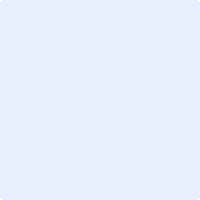 